     МУНИЦИПАЛЬНОЕ   ДОШКОЛЬНОЕ     ОБРАЗОВАТЕЛЬНОЕ УЧРЕЖДЕНИЕ    детский сад «Светлячок»Муниципального района город Нерехта и Нерехтский район Костромской областиПРИНЯТ на педагогическом советеМДОУ детский сад «Светлячок»Протокол №_______________От «____»__________2016 г.2016  г.СОДЕРЖАНИЕ:№Название раздела№страницыI.ИНФОРМАЦИОННАЯ СПРАВКА ОБ УЧРЕЖДЕНИИ41.1.Общие положения41.2.Кадровое обеспечение41.3.Образовательное пространство5II.АНАЛИЗ РАБОТЫ ЗА 2015-16 уч.год62.1.Анализ работы педагогического коллектива62.2.Анализ методической работы92.3.Результаты выполнения программы по всем направлениям развития ребёнка102.4.Работа с родителями142.5.Укрепление материально – технической базы15ВЫВОДЫ, ЗАКЛЮЧЕНИЯ И РЕКОМЕНДАЦИИ АНАЛИЗА ДЕЯТЕЛЬНОСТИ ДОУ ЗА 2015 – 16 уч. год 16ЦЕЛЬ И ЗАДАЧИ РАБОТЫ ДОУ НА 2016 -17 уч. год16III.СОДЕРЖАНИЕ ОБРАЗОВАТЕЛЬНОГО ПРОЦЕССА В ДОУ173.1.Комплектование групп    173.2.Программное обеспечение    17IV.ОРГАНИЗАЦИОННО-МЕТОДИЧЕСКАЯ РАБОТА    184.1.Педагогические советы, семинары, консультации184.2.Конкурсы, смотры, акции, фестивали, проекты22V.КОНТРОЛЬНАЯ ДЕЯТЕЛЬНОСТЬ24VI.РАБОТА С КАДРАМИ256.1.Повышение профессионального мастерства и деловой квалификации256.1.1.Курсы повышения квалификации 256.1.2.Самообразование педагогов266.1.3.Открытые просмотры266.1.4.Аттестация педагогов27VII.ВЗАИМОДЕЙСТВИЕ С РОДИТЕЛЯМИ277.1.Общие родительские собрания277.2.Групповые родительские собрания287.3.Состав родительского комитета297.4.Пропаганда педагогических знаний для родителей297.5.Работа с неблагополучными семьями30VIII.СОЦИАЛЬНОЕ ПАРТНЁРСТВО308.1.Круг сотрудничества308.2.Взаимодействие со школой31IX.РАСПРОСТРАНЕНИЕ ПЕДАГОГИЧЕСКОГО ОПЫТА ДОУ32X.АДМИНИСТРАТИВНО – ХОЗЯЙСТВЕННАЯ РАБОТА32XI.ПРИЛОЖЕНИЯ  К ГОДОВОМУ ПЛАНУ – ПЛАНЫ МЕРОПРИЯТИЙ С ДЕТЬМИ  ПО СЛЕДУЮЩИМ НАПРАВЛЕНИЯМ3311.1.музыкальные праздники и развлечения3311.2.спортивные праздники и развлечения3411.3.мероприятия по профилактике противопожарной безопасности3511.4.мероприятия  по изучению правил дорожного движения3911.5.мероприятия по патриотическому воспитанию4411.6.мероприятия по трудовому  воспитанию 4811.7.мероприятия по изучению основ безопасности жизнедеятельности6711.8.мероприятия по организации здоровье сбережения детей7111.9.план работы по обучению детей правилам дорожного движения73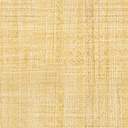 